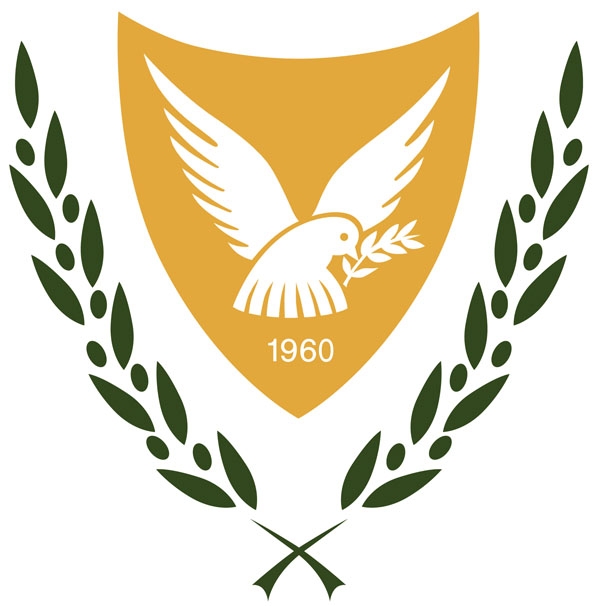 ών Κύπρο